ESTADO DE SANTA CATARINAESTADO DE SANTA CATARINAESTADO DE SANTA CATARINAPágina: 1Página: 1Página: 1Página: 1Página: 1Página: 1/22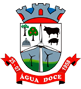 ESTADO DE SANTA CATARINAESTADO DE SANTA CATARINAESTADO DE SANTA CATARINAPágina: 1Página: 1Página: 1Página: 1Página: 1Página: 1/22ESTADO DE SANTA CATARINAESTADO DE SANTA CATARINAESTADO DE SANTA CATARINAData:Data:Data:Data:MUNICÍPIO DE ÁGUA DOCEMUNICÍPIO DE ÁGUA DOCEMUNICÍPIO DE ÁGUA DOCEData:Data:Data:Data:MUNICÍPIO DE ÁGUA DOCEMUNICÍPIO DE ÁGUA DOCEMUNICÍPIO DE ÁGUA DOCEExercício deExercício deExercício deExercício deExercício deExercício deExercício deAnexo 05 - Receitas Realizadas (Artigo 2º, Inciso XII)Anexo 05 - Receitas Realizadas (Artigo 2º, Inciso XII)Anexo 05 - Receitas Realizadas (Artigo 2º, Inciso XII)Anexo 05 - Receitas Realizadas (Artigo 2º, Inciso XII)Anexo 05 - Receitas Realizadas (Artigo 2º, Inciso XII)Exercício deExercício deExercício deExercício deExercício deExercício deExercício deAnexo 05 - Receitas Realizadas (Artigo 2º, Inciso XII)Anexo 05 - Receitas Realizadas (Artigo 2º, Inciso XII)Anexo 05 - Receitas Realizadas (Artigo 2º, Inciso XII)Anexo 05 - Receitas Realizadas (Artigo 2º, Inciso XII)Anexo 05 - Receitas Realizadas (Artigo 2º, Inciso XII)3° Bimestre3° Bimestre3° Bimestre3° Bimestre3° Bimestre3° Bimestre3° Bimestre3° BimestreInstrução Normativa - TCU nº 28 de 28/05/1999Instrução Normativa - TCU nº 28 de 28/05/1999Instrução Normativa - TCU nº 28 de 28/05/19993° Bimestre3° Bimestre3° Bimestre3° Bimestre3° Bimestre3° Bimestre3° Bimestre3° BimestreInstrução Normativa - TCU nº 28 de 28/05/1999Instrução Normativa - TCU nº 28 de 28/05/1999Instrução Normativa - TCU nº 28 de 28/05/1999Instrução Normativa - TCU nº 28 de 28/05/1999Instrução Normativa - TCU nº 28 de 28/05/1999Instrução Normativa - TCU nº 28 de 28/05/1999ENTIDADE(S): FUNDO MUNICIPAL DE DEFESA CIVIL DE ÁGUA DOCEENTIDADE(S): FUNDO MUNICIPAL DE DEFESA CIVIL DE ÁGUA DOCEEspécieEspécieEspécieEspécieEspécieRecebidoRecebidoRecebidoRecebidoRecebidoRecebidoRecebidoRecebidoRecebidoRecebidoRecebidoRecebidoRecebidoRecebidoRecebidoEspécieEspécieEspécieEspécieEspécieNo PeríodoNo PeríodoNo PeríodoAté o PeríodoAté o PeríodoAté o PeríodoAté o PeríodoAté o PeríodoAté o PeríodoAté o PeríodoAté o PeríodoAté o PeríodoAté o PeríodoAté o PeríodoAté o PeríodoReceitas OrçamentáriasReceitas OrçamentáriasReceitas OrçamentáriasReceitas OrçamentáriasReceitas Orçamentárias22.209,8422.209,8422.209,8437.737,7037.737,7037.737,7037.737,7037.737,7037.737,7037.737,7037.737,7037.737,7037.737,7037.737,7037.737,701.0.0.0.00.0.0.00.00.00 - Receitas Correntes1.0.0.0.00.0.0.00.00.00 - Receitas Correntes1.0.0.0.00.0.0.00.00.00 - Receitas Correntes1.0.0.0.00.0.0.00.00.00 - Receitas Correntes1.0.0.0.00.0.0.00.00.00 - Receitas Correntes22.209,8422.209,8422.209,8437.737,7037.737,7037.737,7037.737,7037.737,7037.737,7037.737,7037.737,7037.737,7037.737,7037.737,7037.737,701.1.0.0.00.0.0.00.00.00 - Impostos, Taxas e Contribuições de Melhoria1.1.0.0.00.0.0.00.00.00 - Impostos, Taxas e Contribuições de Melhoria1.1.0.0.00.0.0.00.00.00 - Impostos, Taxas e Contribuições de Melhoria1.1.0.0.00.0.0.00.00.00 - Impostos, Taxas e Contribuições de Melhoria1.1.0.0.00.0.0.00.00.00 - Impostos, Taxas e Contribuições de Melhoria15.024,7215.024,7215.024,7221.856,8321.856,8321.856,8321.856,8321.856,8321.856,8321.856,8321.856,8321.856,8321.856,8321.856,8321.856,831.1.2.0.00.0.0.00.00.00 - Taxas1.1.2.0.00.0.0.00.00.00 - Taxas1.1.2.0.00.0.0.00.00.00 - Taxas1.1.2.0.00.0.0.00.00.00 - Taxas1.1.2.0.00.0.0.00.00.00 - Taxas15.024,7215.024,7215.024,7221.856,8321.856,8321.856,8321.856,8321.856,8321.856,8321.856,8321.856,8321.856,8321.856,8321.856,8321.856,831.1.2.2.00.0.0.00.00.00 - Taxas pela Prestação de Serviços1.1.2.2.00.0.0.00.00.00 - Taxas pela Prestação de Serviços1.1.2.2.00.0.0.00.00.00 - Taxas pela Prestação de Serviços1.1.2.2.00.0.0.00.00.00 - Taxas pela Prestação de Serviços1.1.2.2.00.0.0.00.00.00 - Taxas pela Prestação de Serviços15.024,7215.024,7215.024,7221.856,8321.856,8321.856,8321.856,8321.856,8321.856,8321.856,8321.856,8321.856,8321.856,8321.856,8321.856,831.1.2.2.01.0.0.00.00.00 - Taxas pela Prestação de Serviços1.1.2.2.01.0.0.00.00.00 - Taxas pela Prestação de Serviços1.1.2.2.01.0.0.00.00.00 - Taxas pela Prestação de Serviços1.1.2.2.01.0.0.00.00.00 - Taxas pela Prestação de Serviços1.1.2.2.01.0.0.00.00.00 - Taxas pela Prestação de Serviços15.024,7215.024,7215.024,7221.856,8321.856,8321.856,8321.856,8321.856,8321.856,8321.856,8321.856,8321.856,8321.856,8321.856,8321.856,831.1.2.2.01.1.0.00.00.00 - Taxas pela Prestação de Serviços1.1.2.2.01.1.0.00.00.00 - Taxas pela Prestação de Serviços1.1.2.2.01.1.0.00.00.00 - Taxas pela Prestação de Serviços1.1.2.2.01.1.0.00.00.00 - Taxas pela Prestação de Serviços1.1.2.2.01.1.0.00.00.00 - Taxas pela Prestação de Serviços15.024,7215.024,7215.024,7221.856,8321.856,8321.856,8321.856,8321.856,8321.856,8321.856,8321.856,8321.856,8321.856,8321.856,8321.856,831.1.2.2.01.1.1.00.00.00 - Taxas pela Prestação de Serviços1.1.2.2.01.1.1.00.00.00 - Taxas pela Prestação de Serviços1.1.2.2.01.1.1.00.00.00 - Taxas pela Prestação de Serviços1.1.2.2.01.1.1.00.00.00 - Taxas pela Prestação de Serviços1.1.2.2.01.1.1.00.00.00 - Taxas pela Prestação de Serviços15.024,7215.024,7215.024,7221.856,8321.856,8321.856,8321.856,8321.856,8321.856,8321.856,8321.856,8321.856,8321.856,8321.856,8321.856,831.1.2.2.01.1.1.00.05.00 - Taxas pela Prestação de Serviços - Fundo Defesa Civil1.1.2.2.01.1.1.00.05.00 - Taxas pela Prestação de Serviços - Fundo Defesa Civil1.1.2.2.01.1.1.00.05.00 - Taxas pela Prestação de Serviços - Fundo Defesa Civil1.1.2.2.01.1.1.00.05.00 - Taxas pela Prestação de Serviços - Fundo Defesa Civil1.1.2.2.01.1.1.00.05.00 - Taxas pela Prestação de Serviços - Fundo Defesa Civil15.024,7215.024,7215.024,7221.856,8321.856,8321.856,8321.856,8321.856,8321.856,8321.856,8321.856,8321.856,8321.856,8321.856,8321.856,831.1.2.2.01.1.1.00.05.01 - Taxas pela Prestação de Serviços - Bombeiros1.1.2.2.01.1.1.00.05.01 - Taxas pela Prestação de Serviços - Bombeiros1.1.2.2.01.1.1.00.05.01 - Taxas pela Prestação de Serviços - Bombeiros1.1.2.2.01.1.1.00.05.01 - Taxas pela Prestação de Serviços - Bombeiros1.1.2.2.01.1.1.00.05.01 - Taxas pela Prestação de Serviços - Bombeiros15.024,7215.024,7215.024,7221.856,8321.856,8321.856,8321.856,8321.856,8321.856,8321.856,8321.856,8321.856,8321.856,8321.856,8321.856,830.1.00.0213 - Recursos Ordinários .DEFESA CIVIL0.1.00.0213 - Recursos Ordinários .DEFESA CIVIL0.1.00.0213 - Recursos Ordinários .DEFESA CIVIL0.1.00.0213 - Recursos Ordinários .DEFESA CIVIL0.1.00.0213 - Recursos Ordinários .DEFESA CIVIL15.024,7215.024,7215.024,7221.856,8321.856,8321.856,8321.856,8321.856,8321.856,8321.856,8321.856,8321.856,8321.856,8321.856,8321.856,831.3.0.0.00.0.0.00.00.00 - Receita Patrimonial1.3.0.0.00.0.0.00.00.00 - Receita Patrimonial1.3.0.0.00.0.0.00.00.00 - Receita Patrimonial1.3.0.0.00.0.0.00.00.00 - Receita Patrimonial1.3.0.0.00.0.0.00.00.00 - Receita Patrimonial471,96471,96471,96691,46691,46691,46691,46691,46691,46691,46691,46691,46691,46691,46691,461.3.2.0.00.0.0.00.00.00 - Valores Mobiliários1.3.2.0.00.0.0.00.00.00 - Valores Mobiliários1.3.2.0.00.0.0.00.00.00 - Valores Mobiliários1.3.2.0.00.0.0.00.00.00 - Valores Mobiliários1.3.2.0.00.0.0.00.00.00 - Valores Mobiliários471,96471,96471,96691,46691,46691,46691,46691,46691,46691,46691,46691,46691,46691,46691,461.3.2.1.00.0.0.00.00.00 - Juros e Correções Monetárias1.3.2.1.00.0.0.00.00.00 - Juros e Correções Monetárias1.3.2.1.00.0.0.00.00.00 - Juros e Correções Monetárias1.3.2.1.00.0.0.00.00.00 - Juros e Correções Monetárias1.3.2.1.00.0.0.00.00.00 - Juros e Correções Monetárias471,96471,96471,96691,46691,46691,46691,46691,46691,46691,46691,46691,46691,46691,46691,461.3.2.1.00.1.0.00.00.00 - Remuneração de Depósitos Bancários1.3.2.1.00.1.0.00.00.00 - Remuneração de Depósitos Bancários1.3.2.1.00.1.0.00.00.00 - Remuneração de Depósitos Bancários1.3.2.1.00.1.0.00.00.00 - Remuneração de Depósitos Bancários1.3.2.1.00.1.0.00.00.00 - Remuneração de Depósitos Bancários471,96471,96471,96691,46691,46691,46691,46691,46691,46691,46691,46691,46691,46691,46691,461.3.2.1.00.1.1.00.00.00 - Remuneração de Depósitos Bancários1.3.2.1.00.1.1.00.00.00 - Remuneração de Depósitos Bancários1.3.2.1.00.1.1.00.00.00 - Remuneração de Depósitos Bancários1.3.2.1.00.1.1.00.00.00 - Remuneração de Depósitos Bancários1.3.2.1.00.1.1.00.00.00 - Remuneração de Depósitos Bancários471,96471,96471,96691,46691,46691,46691,46691,46691,46691,46691,46691,46691,46691,46691,461.3.2.1.00.1.1.00.05.00 - Remuneração de Depósitos Bancários - Fundo Defesa Civil1.3.2.1.00.1.1.00.05.00 - Remuneração de Depósitos Bancários - Fundo Defesa Civil1.3.2.1.00.1.1.00.05.00 - Remuneração de Depósitos Bancários - Fundo Defesa Civil1.3.2.1.00.1.1.00.05.00 - Remuneração de Depósitos Bancários - Fundo Defesa Civil1.3.2.1.00.1.1.00.05.00 - Remuneração de Depósitos Bancários - Fundo Defesa Civil471,96471,96471,96691,46691,46691,46691,46691,46691,46691,46691,46691,46691,46691,46691,461.3.2.1.00.1.1.00.05.01 - Remuneração de Depósitos Bancários - DEFESA CIVIL 2131.3.2.1.00.1.1.00.05.01 - Remuneração de Depósitos Bancários - DEFESA CIVIL 2131.3.2.1.00.1.1.00.05.01 - Remuneração de Depósitos Bancários - DEFESA CIVIL 2131.3.2.1.00.1.1.00.05.01 - Remuneração de Depósitos Bancários - DEFESA CIVIL 2131.3.2.1.00.1.1.00.05.01 - Remuneração de Depósitos Bancários - DEFESA CIVIL 21328,2228,2228,2254,0854,0854,0854,0854,0854,0854,0854,0854,0854,0854,0854,080.1.00.0213 - Recursos Ordinários .DEFESA CIVIL0.1.00.0213 - Recursos Ordinários .DEFESA CIVIL0.1.00.0213 - Recursos Ordinários .DEFESA CIVIL0.1.00.0213 - Recursos Ordinários .DEFESA CIVIL0.1.00.0213 - Recursos Ordinários .DEFESA CIVIL28,2228,2228,2254,0854,0854,0854,0854,0854,0854,0854,0854,0854,0854,0854,081.3.2.1.00.1.1.00.05.02 - Remuneração de Depósitos Bancários - DEFESA CIVIL 0951.3.2.1.00.1.1.00.05.02 - Remuneração de Depósitos Bancários - DEFESA CIVIL 0951.3.2.1.00.1.1.00.05.02 - Remuneração de Depósitos Bancários - DEFESA CIVIL 0951.3.2.1.00.1.1.00.05.02 - Remuneração de Depósitos Bancários - DEFESA CIVIL 0951.3.2.1.00.1.1.00.05.02 - Remuneração de Depósitos Bancários - DEFESA CIVIL 095443,74443,74443,74637,38637,38637,38637,38637,38637,38637,38637,38637,38637,38637,38637,380.1.00.0095 - Recursos de Impostos - .SIMA0.1.00.0095 - Recursos de Impostos - .SIMA0.1.00.0095 - Recursos de Impostos - .SIMA0.1.00.0095 - Recursos de Impostos - .SIMA0.1.00.0095 - Recursos de Impostos - .SIMA443,74443,74443,74637,45637,45637,45637,45637,45637,45637,45637,45637,45637,45637,45637,45( - ) Outras Deduções( - ) Outras Deduções( - ) Outras Deduções( - ) Outras Deduções( - ) Outras Deduções0,000,000,00-0,07-0,07-0,07-0,07-0,07-0,07-0,07-0,07-0,07-0,07-0,07-0,07( - ) 0.1.00.0095 - Recursos de Impostos - .SIMA( - ) 0.1.00.0095 - Recursos de Impostos - .SIMA( - ) 0.1.00.0095 - Recursos de Impostos - .SIMA( - ) 0.1.00.0095 - Recursos de Impostos - .SIMA( - ) 0.1.00.0095 - Recursos de Impostos - .SIMA0,000,000,00-0,07-0,07-0,07-0,07-0,07-0,07-0,07-0,07-0,07-0,07-0,07-0,071.7.0.0.00.0.0.00.00.00 - Transferências Correntes1.7.0.0.00.0.0.00.00.00 - Transferências Correntes1.7.0.0.00.0.0.00.00.00 - Transferências Correntes1.7.0.0.00.0.0.00.00.00 - Transferências Correntes1.7.0.0.00.0.0.00.00.00 - Transferências Correntes6.000,006.000,006.000,0012.000,0012.000,0012.000,0012.000,0012.000,0012.000,0012.000,0012.000,0012.000,0012.000,0012.000,0012.000,001.7.3.0.00.0.0.00.00.00 - Transferências dos Municípios e de suas Entidades1.7.3.0.00.0.0.00.00.00 - Transferências dos Municípios e de suas Entidades1.7.3.0.00.0.0.00.00.00 - Transferências dos Municípios e de suas Entidades1.7.3.0.00.0.0.00.00.00 - Transferências dos Municípios e de suas Entidades1.7.3.0.00.0.0.00.00.00 - Transferências dos Municípios e de suas Entidades6.000,006.000,006.000,0012.000,0012.000,0012.000,0012.000,0012.000,0012.000,0012.000,0012.000,0012.000,0012.000,0012.000,0012.000,001.7.3.8.00.0.0.00.00.00 - Transferências dos Municípios - Específica E/M1.7.3.8.00.0.0.00.00.00 - Transferências dos Municípios - Específica E/M1.7.3.8.00.0.0.00.00.00 - Transferências dos Municípios - Específica E/M1.7.3.8.00.0.0.00.00.00 - Transferências dos Municípios - Específica E/M1.7.3.8.00.0.0.00.00.00 - Transferências dos Municípios - Específica E/M6.000,006.000,006.000,0012.000,0012.000,0012.000,0012.000,0012.000,0012.000,0012.000,0012.000,0012.000,0012.000,0012.000,0012.000,001.7.3.8.10.0.0.00.00.00 - Transferência de Convênios dos Municípios e de Suas Entidades1.7.3.8.10.0.0.00.00.00 - Transferência de Convênios dos Municípios e de Suas Entidades1.7.3.8.10.0.0.00.00.00 - Transferência de Convênios dos Municípios e de Suas Entidades1.7.3.8.10.0.0.00.00.00 - Transferência de Convênios dos Municípios e de Suas Entidades1.7.3.8.10.0.0.00.00.00 - Transferência de Convênios dos Municípios e de Suas Entidades6.000,006.000,006.000,0012.000,0012.000,0012.000,0012.000,0012.000,0012.000,0012.000,0012.000,0012.000,0012.000,0012.000,0012.000,001.7.3.8.10.9.0.00.00.00 - Outras Transferências de Convênios dos Municípios1.7.3.8.10.9.0.00.00.00 - Outras Transferências de Convênios dos Municípios1.7.3.8.10.9.0.00.00.00 - Outras Transferências de Convênios dos Municípios1.7.3.8.10.9.0.00.00.00 - Outras Transferências de Convênios dos Municípios1.7.3.8.10.9.0.00.00.00 - Outras Transferências de Convênios dos Municípios6.000,006.000,006.000,0012.000,0012.000,0012.000,0012.000,0012.000,0012.000,0012.000,0012.000,0012.000,0012.000,0012.000,0012.000,001.7.3.8.10.9.1.00.00.00 - Outras Transferências de Convênios dos Municípios - Principal1.7.3.8.10.9.1.00.00.00 - Outras Transferências de Convênios dos Municípios - Principal1.7.3.8.10.9.1.00.00.00 - Outras Transferências de Convênios dos Municípios - Principal1.7.3.8.10.9.1.00.00.00 - Outras Transferências de Convênios dos Municípios - Principal1.7.3.8.10.9.1.00.00.00 - Outras Transferências de Convênios dos Municípios - Principal6.000,006.000,006.000,0012.000,0012.000,0012.000,0012.000,0012.000,0012.000,0012.000,0012.000,0012.000,0012.000,0012.000,0012.000,000.1.00.0095 - Recursos de Impostos - .SIMA0.1.00.0095 - Recursos de Impostos - .SIMA0.1.00.0095 - Recursos de Impostos - .SIMA0.1.00.0095 - Recursos de Impostos - .SIMA0.1.00.0095 - Recursos de Impostos - .SIMA6.000,006.000,006.000,0012.000,0012.000,0012.000,0012.000,0012.000,0012.000,0012.000,0012.000,0012.000,0012.000,0012.000,0012.000,001.9.0.0.00.0.0.00.00.00 - Outras Receitas Correntes1.9.0.0.00.0.0.00.00.00 - Outras Receitas Correntes1.9.0.0.00.0.0.00.00.00 - Outras Receitas Correntes1.9.0.0.00.0.0.00.00.00 - Outras Receitas Correntes1.9.0.0.00.0.0.00.00.00 - Outras Receitas Correntes713,16713,16713,163.189,413.189,413.189,413.189,413.189,413.189,413.189,413.189,413.189,413.189,413.189,413.189,411.9.9.0.00.0.0.00.00.00 - Demais Receitas Correntes1.9.9.0.00.0.0.00.00.00 - Demais Receitas Correntes1.9.9.0.00.0.0.00.00.00 - Demais Receitas Correntes1.9.9.0.00.0.0.00.00.00 - Demais Receitas Correntes1.9.9.0.00.0.0.00.00.00 - Demais Receitas Correntes713,16713,16713,163.189,413.189,413.189,413.189,413.189,413.189,413.189,413.189,413.189,413.189,413.189,413.189,411.9.9.0.99.0.0.00.00.00 - Outras Receitas1.9.9.0.99.0.0.00.00.00 - Outras Receitas1.9.9.0.99.0.0.00.00.00 - Outras Receitas1.9.9.0.99.0.0.00.00.00 - Outras Receitas1.9.9.0.99.0.0.00.00.00 - Outras Receitas713,16713,16713,163.189,413.189,413.189,413.189,413.189,413.189,413.189,413.189,413.189,413.189,413.189,413.189,411.9.9.0.99.1.0.00.00.00 - Outras Receitas - Primárias1.9.9.0.99.1.0.00.00.00 - Outras Receitas - Primárias1.9.9.0.99.1.0.00.00.00 - Outras Receitas - Primárias1.9.9.0.99.1.0.00.00.00 - Outras Receitas - Primárias1.9.9.0.99.1.0.00.00.00 - Outras Receitas - Primárias713,16713,16713,163.189,413.189,413.189,413.189,413.189,413.189,413.189,413.189,413.189,413.189,413.189,413.189,411.9.9.0.99.1.1.00.00.00 - Outras Receitas - Primárias - Principal1.9.9.0.99.1.1.00.00.00 - Outras Receitas - Primárias - Principal1.9.9.0.99.1.1.00.00.00 - Outras Receitas - Primárias - Principal1.9.9.0.99.1.1.00.00.00 - Outras Receitas - Primárias - Principal1.9.9.0.99.1.1.00.00.00 - Outras Receitas - Primárias - Principal713,16713,16713,163.189,413.189,413.189,413.189,413.189,413.189,413.189,413.189,413.189,413.189,413.189,413.189,410.1.00.0213 - Recursos Ordinários .DEFESA CIVIL0.1.00.0213 - Recursos Ordinários .DEFESA CIVIL0.1.00.0213 - Recursos Ordinários .DEFESA CIVIL0.1.00.0213 - Recursos Ordinários .DEFESA CIVIL0.1.00.0213 - Recursos Ordinários .DEFESA CIVIL713,16713,16713,163.189,413.189,413.189,413.189,413.189,413.189,413.189,413.189,413.189,413.189,413.189,413.189,41Receita  Extra OrçamentáriaReceita  Extra OrçamentáriaReceita  Extra OrçamentáriaReceita  Extra OrçamentáriaReceita  Extra Orçamentária8.488,518.488,518.488,5124.904,7624.904,7624.904,7624.904,7624.904,7624.904,7624.904,7624.904,7624.904,7624.904,7624.904,7624.904,76DDO-INSSDDO-INSSDDO-INSSDDO-INSSDDO-INSS2.425,162.425,162.425,167.071,367.071,367.071,367.071,367.071,367.071,367.071,367.071,367.071,367.071,367.071,367.071,36I.R.R.F. s/os Rendimentos do TrabalhoI.R.R.F. s/os Rendimentos do TrabalhoI.R.R.F. s/os Rendimentos do TrabalhoI.R.R.F. s/os Rendimentos do TrabalhoI.R.R.F. s/os Rendimentos do Trabalho397,69397,69397,691.042,781.042,781.042,781.042,781.042,781.042,781.042,781.042,781.042,781.042,781.042,781.042,78PM AGUA DOCE CONSIG.BBPM AGUA DOCE CONSIG.BBPM AGUA DOCE CONSIG.BBPM AGUA DOCE CONSIG.BBPM AGUA DOCE CONSIG.BB1.336,321.336,321.336,324.008,964.008,964.008,964.008,964.008,964.008,964.008,964.008,964.008,964.008,964.008,964.008,96PM ÁGUA DOCE CONSIG. C.E.FPM ÁGUA DOCE CONSIG. C.E.FPM ÁGUA DOCE CONSIG. C.E.FPM ÁGUA DOCE CONSIG. C.E.FPM ÁGUA DOCE CONSIG. C.E.F1.584,141.584,141.584,144.752,454.752,454.752,454.752,454.752,454.752,454.752,454.752,454.752,454.752,454.752,454.752,45SIMASIMASIMASIMASIMA2.026,042.026,042.026,045.065,105.065,105.065,105.065,105.065,105.065,105.065,105.065,105.065,105.065,105.065,105.065,10SIMA ASSISTÊNCIA MÉDICA HOSPITALARSIMA ASSISTÊNCIA MÉDICA HOSPITALARSIMA ASSISTÊNCIA MÉDICA HOSPITALARSIMA ASSISTÊNCIA MÉDICA HOSPITALARSIMA ASSISTÊNCIA MÉDICA HOSPITALAR600,00600,00600,002.610,552.610,552.610,552.610,552.610,552.610,552.610,552.610,552.610,552.610,552.610,552.610,55SINSEADSINSEADSINSEADSINSEADSINSEAD119,16119,16119,16353,56353,56353,56353,56353,56353,56353,56353,56353,56353,56353,56353,56ESTADO DE SANTA CATARINAESTADO DE SANTA CATARINAESTADO DE SANTA CATARINAPágina: 2Página: 2Página: 2Página: 2Página: 2Página: 2/22ESTADO DE SANTA CATARINAESTADO DE SANTA CATARINAESTADO DE SANTA CATARINAPágina: 2Página: 2Página: 2Página: 2Página: 2Página: 2/22ESTADO DE SANTA CATARINAESTADO DE SANTA CATARINAESTADO DE SANTA CATARINAData:Data:Data:Data:MUNICÍPIO DE ÁGUA DOCEMUNICÍPIO DE ÁGUA DOCEMUNICÍPIO DE ÁGUA DOCEData:Data:Data:Data:MUNICÍPIO DE ÁGUA DOCEMUNICÍPIO DE ÁGUA DOCEMUNICÍPIO DE ÁGUA DOCEExercício deExercício deExercício deExercício deExercício deExercício deExercício deAnexo 05 - Receitas Realizadas (Artigo 2º, Inciso XII)Anexo 05 - Receitas Realizadas (Artigo 2º, Inciso XII)Anexo 05 - Receitas Realizadas (Artigo 2º, Inciso XII)Anexo 05 - Receitas Realizadas (Artigo 2º, Inciso XII)Anexo 05 - Receitas Realizadas (Artigo 2º, Inciso XII)Exercício deExercício deExercício deExercício deExercício deExercício deExercício deAnexo 05 - Receitas Realizadas (Artigo 2º, Inciso XII)Anexo 05 - Receitas Realizadas (Artigo 2º, Inciso XII)Anexo 05 - Receitas Realizadas (Artigo 2º, Inciso XII)Anexo 05 - Receitas Realizadas (Artigo 2º, Inciso XII)Anexo 05 - Receitas Realizadas (Artigo 2º, Inciso XII)3° Bimestre3° Bimestre3° Bimestre3° Bimestre3° Bimestre3° Bimestre3° Bimestre3° BimestreInstrução Normativa - TCU nº 28 de 28/05/1999Instrução Normativa - TCU nº 28 de 28/05/1999Instrução Normativa - TCU nº 28 de 28/05/19993° Bimestre3° Bimestre3° Bimestre3° Bimestre3° Bimestre3° Bimestre3° Bimestre3° BimestreInstrução Normativa - TCU nº 28 de 28/05/1999Instrução Normativa - TCU nº 28 de 28/05/1999Instrução Normativa - TCU nº 28 de 28/05/1999Instrução Normativa - TCU nº 28 de 28/05/1999Instrução Normativa - TCU nº 28 de 28/05/1999Instrução Normativa - TCU nº 28 de 28/05/1999ENTIDADE(S): FUNDO MUNICIPAL DE DEFESA CIVIL DE ÁGUA DOCEENTIDADE(S): FUNDO MUNICIPAL DE DEFESA CIVIL DE ÁGUA DOCETotal Geral: Total Geral: Total Geral: Total Geral: Total Geral: 30.698,3530.698,3530.698,3562.642,4662.642,4662.642,4662.642,4662.642,4662.642,4662.642,4662.642,4662.642,4662.642,4662.642,4662.642,46